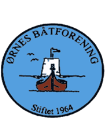 REFERAT FRA STYREMØTE14.10.2021Til stede: Leif G, Torbjørn, Hugo, Tommy, Einar, Sverre   Sak 53-21: Godkjenning av referat fra forrige møte 06.09.21GodkjentSak 54-21	Saker fra, Husleder, Kasserer, Havneleder, LederHusleder:Har fått tilbakemelding om at vaktordningen har gått fint i sommer.Havneleder:Pent brukte flytebrygger av betong er kjøp inn til utvidelse av gjestebrygger og mulig utskiftinger av eksisterende brygger.Til vedlikehold av brygge 6 og 7 blir det sett på pris/for en hydraulisk wirestrammer til evt innkjøp. Denne jobben kostet oss ca 50000 for en wire på brygge 7Det blir gjort litt grunnarbeid og støpt en betongplate ute på moloen, her blir det plassert en trafokiosk for lagring av utstyr i. Kasserer:Økonomien i foreningen er bra.Leder:Leder og nestleder snakker med kommunen om Legeskyss båt.Sak 55-21 RedningsbøyeStyre i foreningen er enige om å bli fadder for en redningsbøye.Sak 56-21 Utredning av havnLeder prater med ordfører om havna Ørnes 2 utfylling og grunn utredning.At dette utføres av kommunen slik at alt ligger klart til evt å ta imot stein ved fremtidige prosjekter.Eventuelt:Tommy sjekker med kommunen om sommerdager og evt et samarbeid med båtmesse.Referent:Tommy Olsen